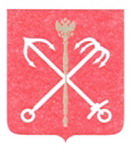 САНКТ-ПЕТЕРБУРГСКАЯ ИЗБИРАТЕЛЬНАЯ КОМИССИЯРЕШЕНИЕОб отказе в регистрации инициативной группы по проведению референдума Санкт-ПетербургаВ Санкт-Петербургскую избирательную комиссию 22 мая 2014 года поступило ходатайство о регистрации инициативной группы по проведению референдума Санкт-Петербурга по вопросу: «Согласны ли Вы на переименование города Санкт-Петербурга в город Ленинград?»К ходатайству прилагается протокол № 2 заседания Комитета
Санкт-Петербургского городского отделения Политической партии «КОММУНИСТЫ РОССИИ» от 21 мая 2014 года.В соответствии с пунктом 5 статьи 36 Федерального закона «Об основных гарантиях избирательных прав и права на участие в референдуме граждан Российской Федерации» (далее – Федеральный закон), пунктом 4 статьи 22 Закона Санкт-Петербурга «О референдуме Санкт-Петербурга» (далее – Закон Санкт-Петербурга) в течение 15 дней со дня поступления ходатайства инициативной группы по проведению референдума Санкт-Петербургская избирательная комиссия обязана рассмотреть ходатайство и приложенные к нему документы и принять решение: в случае соответствия, указанных ходатайства и документов требованиям Федерального закона, Устава Санкт-Петербурга, Закона Санкт-Петербурга – о направлении их в Законодательное Собрание Санкт-Петербурга;в противном случае – об отказе в регистрации инициативной группы.Рассмотрев указанные ходатайство и протокол на предмет их соответствия требованиям Федерального закона, Устава Санкт-Петербурга, Закона Санкт-Петербурга, Санкт-Петербургская избирательная комиссия установила следующее.Пунктом 3 статьи 36 Федерального закона, пунктом 2 статьи 22 Закона Санкт-Петербурга определено, что в ходатайстве о регистрации инициативной группы по проведению референдума в отношении каждого члена инициативной группы и лиц, уполномоченных действовать от имени инициативной группы, должны быть указаны, в том числе, дата и место рождения, серия, номер и дата выдачи паспорта или документа, заменяющего паспорт гражданина, с указанием наименования или кода выдавшего его органа, адрес места жительства, ходатайство должно быть подписано всеми членами инициативной группы по проведению референдума. В силу пункта 4 статьи 36 Федерального закона, пункта 3 статьи 22 Закона Санкт-Петербурга, к ходатайству должен быть приложен протокол собрания инициативной группы, на котором было принято решение о выдвижении инициативы о проведении референдума. Рассмотрение в правовой взаимосвязи указанных норм законодательства, позволяет сделать вывод, что проведение собрания граждан, образующих инициативную группу по проведению референдума Санкт-Петербурга или заседания уполномоченного органа общественного объединения, по выдвижению инициативы референдума Санкт-Петербурга, является обязательным условием в процедуре выдвижения инициативы проведения референдума, и должно предшествовать обращению инициативной группы по проведению референдума в Санкт-Петербургскую избирательную комиссию с ходатайством о ее регистрации.Ходатайство о регистрации инициативной группы выполнено машинописным текстом на одном листе, содержит вопрос, предлагаемый для вынесения на референдум Санкт-Петербурга; подписи членов инициативной группы с указанием их фамилий и инициалов, без указания в соответствии с пунктом 2 статьи 22 Закона Санкт-Петербурга сведений о дате и месте рождения, адресе места жительства, паспортных данных; сведений о лицах, уполномоченных действовать от имени инициативной группы на территории Санкт-Петербурга, а также указание о том, что к ходатайству имеется  Приложение 1, без указания количества листов Приложения 1. Данное ходатайство скреплено с Протоколом № 2 заседания Комитета Санкт-Петербургского городского отделения Политической партии «КОММУНИСТЫ РОССИИ», выполненном на одном листе, содержащим вопрос, предлагаемый для вынесения на референдум Санкт-Петербурга. Прилагаемый к ходатайству о регистрации инициативной группы протокол выполнен машинописным текстом, подписан только председательствующим на собрании и секретарем собрания инициативной группы.Также приложено:Заявление Малинковича С.А на одном листе, выполненным машинописным текстом о согласии быть уполномоченным представителем инициативной группы; Заявление Машковцева М.Б. на одном листе, выполненным машинописным текстом о согласии быть уполномоченным представителем инициативной группы;Заявление Перова В.Н. на одном листе, выполненным машинописным текстом о согласии быть уполномоченным представителем по финансовым вопросам инициативной группы.Приложение 1 к ходатайству о проведении референдума, на одном листе, выполненным машинописным текстом, содержащим список членов Комитета Санкт-Петербургского городского отделения Политической партии «КОММУНИСТЫ РОССИИ».Согласно сведениям УФМС России по Санкт-Петербургу и Ленинградской области от 28 мая 2014 года № 1/12-14071, поступившим в Санкт-Петербургскую избирательную комиссию, не соответствуют действительности, указанные в ходатайстве инициативной группы сведения о следующем члене инициативной группы:Перов Виктор Николаевич – дата рождения.Ходатайство о регистрации инициативной группы и Протокол № 2 заседания Комитета Санкт-Петербургского городского отделения Политической партии «КОММУНИСТЫ РОССИИ», Приложение 1 заверены круглой печатью с текстом по кругу *МОСКВА*Политическая партия*ОГРН 1127799011340*ИНН 7714401177*. Согласно сведениям, размещенным на официальном сайте Политической партии «КОММУНИСТЫ РОССИИ» в сети интернет, данные реквизиты принадлежат Политической партии «КОММУНИСТЫ РОССИИ», а не Санкт-Петербургскому городскому отделению Политической партии «КОММУНИСТЫ РОССИИ», которое в соответствии с пунктом 3.5 Устава Партии «создается и действует на территории соответствующего субъекта Российской Федерации. Региональные отделения подлежат государственной регистрации в установленном законом порядке и приобретают права юридического лица с момента такой регистрации».	Указанные обстоятельства ставят под сомнение проведение руководящим органом регионального отделения заседания Санкт-Петербургского городского отделения Политической партии «КОММУНИСТЫ РОССИИ» 21 мая 2014 года до обращения в Санкт-Петербургскую избирательную комиссию с ходатайством о  регистрации инициативной группы, а также о том, что  Санкт-Петербургское городское отделение Политической партии «КОММУНИСТЫ РОССИИ», выразило свою волю по вопросу, обозначенному в протоколе заседания от 21 мая 2014 года. Таким образом, представленное в Санкт-Петербургскую избирательную комиссию ходатайство о регистрации инициативной группы не соответствует требованиям пунктов 3, 4 статьи 36 Федерального закона, пунктов 2, 3 статьи 22 Закона Санкт-Петербурга.          На основании изложенного, руководствуясь пунктом 5 статьи 36 Федерального закона и пунктом 4 статьи 22 Закона Санкт-Петербурга Санкт-Петербургская избирательная комиссия р е ш и л а:1. Отказать в регистрации инициативной группы по проведению референдума Санкт-Петербурга по вопрос:«Согласны ли Вы на переименование города Санкт-Петербурга в город Ленинград?»2. Вручить копию настоящего решения представителю инициативной группы.3. Опубликовать настоящее решение в сетевом издании «Вестник Санкт-Петербургской избирательной комиссии».4. Контроль за исполнением настоящего решения возложить на секретаря Санкт-Петербургской избирательной комиссии М.А. Жданову.29 мая 2014 года№ 54 - 1Председатель Санкт-Петербургской избирательной комиссииА.С. ПучнинСекретарь Санкт-Петербургскойизбирательной комиссииМ.А. Жданова